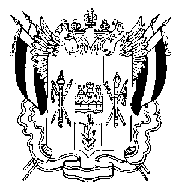 ТЕРРИТОРИАЛЬНАЯ  ИЗБИРАТЕЛЬНАЯ  КОМИССИЯГОРОДА НОВОЧЕРКАССКА РОСТОВСКОЙ ОБЛАСТИПОСТАНОВЛЕНИЕ  10 июня  2018 г.     								№ 47-7г. НовочеркасскО группе контроля за использованием комплекса средств автоматизации Государственной автоматизированной системы Российской Федерации «Выборы»  на выборах депутатов Законодательного Собрания Ростовской области шестого  созыва на территории Новочеркасского одномандатного избирательного округа № 11В соответствии с пунктом 3 статьи 74 Федерального закона от 12 июня 2002 года № 67-ФЗ «Об основных гарантиях избирательных прав и права на участие в референдуме граждан Российской Федерации», статей 23, 24 Федерального закона от 10 января 2003 года № 20-ФЗ «О Государственной автоматизированной системе Российской Федерации «Выборы», руководствуясь постановлениями Избирательной комиссии Ростовской области от 31.05.2018 г. №39-3 "О возложении полномочий окружных избирательных комиссий по выборам депутатов Законодательного Собрания Ростовской области шестого созыва на территориальные избирательные комиссии", Территориальная избирательная комиссия города НовочеркасскаПОСТАНОВЛЯЕТ:Утвердить Положение о группе контроля за использованием комплекса средств автоматизации Государственной автоматизированной системы Российской Федерации «Выборы» Территориальной избирательной комиссии города Новочеркасска на период подготовки и проведения выборов депутатов Законодательного Собрания Ростовской области шестого  созыва на территории Новочеркасского одномандатного избирательного округа № 11 (приложение №1).Образовать группу контроля за использованием комплекса средств автоматизации Государственной автоматизированной системы Российской Федерации «Выборы» Территориальной избирательной комиссии города Новочеркасска на период подготовки и проведения выборов депутатов Законодательного Собрания Ростовской области шестого  созыва на территории Новочеркасского одномандатного избирательного округа № 11, в составе согласно приложению №2.Председатель комиссии						П.Г. ДиченсковСекретарь комиссии							И.В. КовалеваПриложение № 1к постановлению ТИК г. Новочеркасскаот 09 июня 2018 г. № 47-7ПОЛОЖЕНИЕо группе контроля за использованием  комплекса средств автоматизации Государственной автоматизированной системы Российской Федерации «Выборы» на выборах депутатов Законодательного Собрания Ростовской области шестого  созыва на территории Новочеркасского одномандатного избирательного округа № 11                                      Общие положенияГруппа контроля за использованием комплекса средств автоматизации Государственной автоматизированной системы «Выборы» (далее – КСАГАС «Выборы») Территориальной избирательной комиссии на выборах Президента  Российской Федерации  (далее – группа контроля) формируется в соответствии с положениями статьи 74 Федерального закона «Об основных гарантиях избирательных прав и права на участие в референдуме граждан Российской Федерации», статей 23, 24 Федерального закона «О Государственной автоматизированной системе Российской Федерации «Выборы».Численный  состав группы контроля - 4 человека.Члены группы контроля избирают из своего состава руководителя группы контроля, который должен быть членом Территориальной избирательной комиссии с правом решающего голоса.Права группы контроляГруппа контроля имеет право:- проверять готовность к работе КСА ГАС «Выборы» Территориальной избирательной комиссии, других технических средств ГАС «Выборы»;- следить за соблюдением требований инструкций и других документов Центральной избирательной комиссии Российской Федерации, Федерального центра информатизации, Избирательной комиссии Ростовской области, касающихся использования ГАС «Выборы», в том числе комплексов обработки избирательных бюллетеней;- знакомиться с любой информацией, вводимой в ГАС «Выборы» и выводимой из нее, передаваемой по каналам связи ГАС «Выборы», а также с иной информацией, необходимой для осуществления контрольных функций;- контролировать правильность ввода данных из протоколов избирательных комиссий и правильность повторного ввода или корректировки введенных данных, если об этом было принято соответствующее решение Территориальной избирательной комиссии;- сопоставлять результаты ручной и автоматизированной обработки информации;- требовать разъяснения действий у работников, эксплуатирующих КСА ГАС «Выборы» Территориальной избирательной комиссии;- следить за обязательным документированием фактов выполнения действий, если это предусмотрено соответствующими регламентами и планами;- привлекать к своей работе экспертов и специалистов в области автоматизированных систем обработки информации по запросу руководителя группы контроля;- обращаться в информационное управление Избирательной комиссии Ростовской области с предложениями и замечаниями.Обязанности группы контроляВ случае выявления неправомерных действий (бездействия), нарушений, допущенных работниками, эксплуатирующими КСА ГАС «Выборы» Территориальной избирательной комиссии, группа контроля информирует о них Председателя Территориальной избирательной комиссии и вносит свои предложения по их устранению. Результаты проводимых группой контроля проверок отражаются в отчетной документации информационного управления Территориальной избирательной комиссии.Доступ к информационным ресурсам ГАС «Выборы»  и ответственность за нарушение федерального законодательства, регулирующего использование ГАС «Выборы»4.1. Доступ в помещение информационного управления Территориальной избирательной комиссии наблюдателей и представителей средств массовой информации осуществляется по решению Председателя или секретаря Территориальной избирательной комиссии, согласованному с руководителем группы контроля.4.2. Члены Территориальной избирательной комиссии, работники аппарата Территориальной избирательной комиссии, другие работники, принимающие участие в технологических процессах обработки информации, содержащейся в ГАС «Выборы», и имеющие право доступа к информационным ресурсам ГАС «Выборы», иные лица, неправомерно вмешивающиеся или предпринявшие попытку вмешательства в работу ГАС «Выборы», несут ответственность в соответствии с федеральным законодательством.4.3. Лица, имеющие право доступа к информационным ресурсам ГАС "Выборы", в том числе к персональным данным, получающие и использующие их, несут ответственность в соответствии с федеральным законодательством за нарушение режима защиты, обработки и порядка использования этой информации.Председатель комиссии						П.Г. Диченсков    Секретарь комиссии                                                            И.В. Ковалева Приложение № 2к постановлению ТИК г. Новочеркасскаот 09 июня 2018 г. №47-7Составгруппы контроля  за использованием комплекса средств автоматизации Государственной автоматизированной системы Российской Федерации «Выборы» депутатов Законодательного Собрания Ростовской области шестого  созыва на территории Новочеркасского одномандатного избирательного округа № 11Гридякин А.Ю. – член Территориальной избирательной комиссии с правом решающего голосаЛобода Т. В. - член Территориальной избирательной комиссии с правом решающего голосаГречухин Д.Д. - член Территориальной избирательной комиссии с правом решающего голосаКондаурова В.А. - член Территориальной избирательной комиссии с правом решающего голосаПредседатель комиссии						П.Г. Диченсков     Секретарь комиссии                                                           И.В. Ковалева 